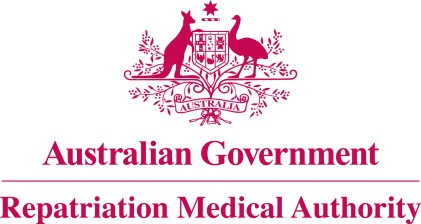 Statement of PrinciplesconcerningPAGET DISEASE OF BONE
 (Balance of Probabilities) (No. 63 of 2023)The Repatriation Medical Authority determines the following Statement of Principles under subsection 196B(3) of the Veterans' Entitlements Act 1986.Dated	23 June 2023.Contents1	Name	32	Commencement	33	Authority	34	Repeal	35	Application	36	Definitions	37	Kind of injury, disease or death to which this Statement of Principles relates	38	Basis for determining the factors	49	Factors that must exist	410	Relationship to service	411	Factors referring to an injury or disease covered by another Statement of Principles	4Schedule 1 - Dictionary	61	Definitions	6NameThis is the Statement of Principles concerning Paget disease of bone (Balance of Probabilities) (No. 63 of 2023).Commencement	This instrument commences on 25 July 2023.AuthorityThis instrument is made under subsection 196B(3) of the Veterans' Entitlements Act 1986.RepealThe Statement of Principles concerning Paget's disease of bone No. 50 of 2015 (Federal Register of Legislation No. F2015L00256) made under subsection 196B(3) of the VEA is repealed.ApplicationThis instrument applies to a claim to which section 120B of the VEA or section 339 of the Military Rehabilitation and Compensation Act 2004 applies.DefinitionsThe terms defined in the Schedule 1 - Dictionary have the meaning given when used in this instrument.Kind of injury, disease or death to which this Statement of Principles relatesThis Statement of Principles is about Paget disease of bone and death from Paget disease of bone.Meaning of Paget disease of boneFor the purposes of this Statement of Principles, Paget disease of bone means a focal disease of bone at single or multiple sites, with repeated episodes of accelerated bone resorption followed by disorganised new bone formation, resulting in bone of impaired integrity and structure.Note: Clinical manifestations typically include bone pain, bone enlargement, deformity or bowing of bones but may be asymptomatic. Bones commonly involved include the skull, spine, pelvis, and long bones of the lower extremity. Paget disease of bone is also known as osteitis deformans.While Paget disease of bone attracts ICD-10-AM code M88, in applying this Statement of Principles the meaning of Paget disease of bone is that given in subsection (2).For subsection (3), a reference to an ICD-10-AM code is a reference to the code assigned to a particular kind of injury or disease in The International Statistical Classification of Diseases and Related Health Problems, Tenth Revision, Australian Modification (ICD-10-AM), Tenth Edition, effective date of 1 July 2017, copyrighted by the Independent Hospital Pricing Authority, ISBN 978-1-76007-296-4.Death from Paget disease of boneFor the purposes of this Statement of Principles, Paget disease of bone, in relation to a person, includes death from a terminal event or condition that was contributed to by the person's Paget disease of bone.Note: terminal event is defined in the Schedule 1 – Dictionary.Basis for determining the factorsOn the sound medical-scientific evidence available, the Repatriation Medical Authority is of the view that it is more probable than not that Paget disease of bone and death from Paget disease of bone can be related to relevant service rendered by veterans or members of the Forces under the VEA, or members under the MRCA.Note: MRCA, relevant service and VEA are defined in the Schedule 1 – Dictionary.Factors that must existAt least one of the following factors must exist before it can be said that, on the balance of probabilities, Paget disease of bone or death from Paget disease of bone is connected with the circumstances of a person's relevant service:inability to obtain appropriate clinical management for Paget disease of bone before the clinical worsening of Paget disease of bone.Relationship to serviceThe existence in a person of any factor referred to in section 9, must be related to the relevant service rendered by the person.The factor set out in subsections 9(1) applies only to material contribution to, or aggravation of, Paget disease of bone where the person's Paget disease of bone was suffered or contracted before or during (but did not arise out of) the person's relevant service. Factors referring to an injury or disease covered by another Statement of PrinciplesIn this Statement of Principles:if a factor referred to in section 9 applies in relation to a person; and that factor refers to an injury or disease in respect of which a Statement of Principles has been determined under subsection 196B(3) of the VEA;then the factors in that Statement of Principles apply in accordance with the terms of that Statement of Principles as in force from time to time.Schedule 1 - Dictionary  Note:	 See Section 6DefinitionsIn this instrument:MRCA means the Military Rehabilitation and Compensation Act 2004.paget disease of bone—see subsection 7(2).relevant service means:eligible war service (other than operational service) under the VEA;defence service (other than hazardous service and British nuclear test defence service) under the VEA; orpeacetime service under the MRCA.Note: MRCA and VEA are also defined in the Schedule 1 - Dictionary.terminal event means the proximate or ultimate cause of death and includes the following:	pneumonia;	respiratory failure;	cardiac arrest;	circulatory failure; or	cessation of brain function.VEA means the Veterans' Entitlements Act 1986.The Common Seal of the
Repatriation Medical Authority
was affixed to this instrument
at the direction of:Professor Terence Campbell AMChairperson